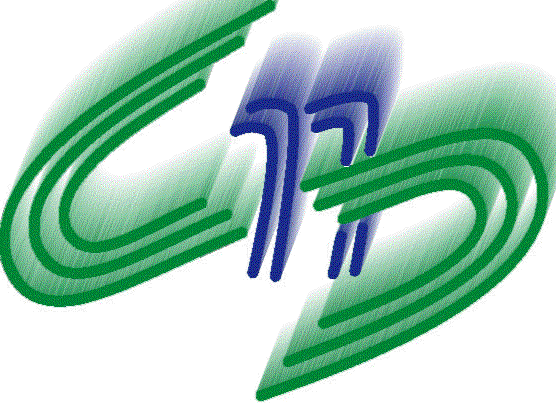 MINISTÉRIO DA SAÚDECONSELHO NACIONAL DE SAÚDERESUMO EXECUTIVO DA DUCENTÉSIMA SEXAGÉSIMA QUINTA REUNIÃO ORDINÁRIA DO CONSELHO NACIONAL DE SAÚDE – CNSData: 27 e 28 de janeiro de 2015Local: Plenário do Conselho Nacional de Saúde “Omilton Visconde” – Ministério da Saúde, Esplanada dos Ministérios, Bloco G, Anexo B, 1º andar – Brasília/DFOBJETIVOS DA 265ª REUNIÃO ORDINÁRIA1) Analisar o cenário político e reafirmar o papel do Controle Social, frente aos desafios do setor saúde.2) Socializar, debater e articular no âmbito do Conselho Nacional de Saúde  o conjunto das ações a serem desenvolvidas no ano de 2015, considerando o planejamento do CNS.3) Compatibilizar e pactuar a agenda do CNS, considerando a realização da 15ª Conferência Nacional de Saúde e a implementação da Lei Complementar nº 141/2012. 4) Identificar as atribuições do CNS e as tarefas de cada conselheiro e Comissão, assegurando o compromisso coletivo e resultados políticos propostos no planejamento.5)  Avaliar a 4ª Conferência Nacional de Saúde do Trabalhador e da Trabalhadora  - 4ª CNSTT nos aspectos políticos, organizativos e participativos.6)  Dar continuidade ao processo de construção da 15ª Conferência Nacional de Saúde, com ênfase na formulação e debate inicial do seu Regimento Interno.7)  Deliberar sobre pareceres da CIRH.ITEM 1 – APROVAÇÃO DA PAUTA DA 265ª E DAS ATAS DA 263ª e 264ª REUNIÃO ORDINÁRIA DO CNS Composição da mesa: conselheira Maria do Socorro de Souza, Presidente do CNS; conselheiro Ronald Ferreira dos Santos, da Mesa Diretora do CNS; Francisco Rózsa Funcia, assessor da COFIN/CNS Deliberação: aprovada a pauta. Aprovadas as atas da 263ª e 264ª Reuniões Ordinárias do CNS, com duas abstenções. ITEM 2 – Abertura dos trabalhos ano 2015 Composição da mesa: conselheira Maria do Socorro de Souza, Presidente do CNS; conselheiro Ronald Ferreira dos Santos, da Mesa Diretora do CNS; Francisco Rózsa Funcia, assessor da COFIN/CNS 	Não houve deliberação.  ITEM 3 – CENÁRIO E PRIORIDADES PARA O SETORApresentação: conselheiro Arthur Chioro, Ministro de Estado da Saúde; e Ana Paula Menezes, Secretária Executiva do MSCoordenação: conselheiro Ronald Ferreira dos Santos, da Mesa Diretora do CNS; e conselheira Maria do Socorro de Souza, Presidente do CNS 	Deliberação: na reunião do CNS do mês de fevereiro de 2015, pautar debate sobre capital estrangeiro na saúde, com a presença do Ministro de Estado da Saúde e assegurando o contraditório nessa discussão. A Mesa Diretora do CNS definirá a dinâmica do debate.  ITEM 4 – Avaliação da 4ª Conferência Nacional de Saúde do Trabalhador e da TrabalhadoraComposição da mesa: Roque Veiga, coordenador adjunto de Saúde do Trabalhador do Ministério da Saúde; conselheiro Geordeci Menezes de Souza, Coordenador da 4ª CNSTT; conselheiro João Rodrigues, Comissão Executiva da Conferência; Jorge Machado, Comissão Executiva da 4ª CNSTT   Coordenação: conselheira Maria do Socorro de Souza, Presidente do CNS  	Não houve deliberação neste item.  Item 5 – 15ª Conferência Nacional de SaúdeComposição da mesa: Conselheira Nelcy Ferreira da Silva, da Mesa Diretora do CNS; João Palma, Secretário Executivo do CNS; conselheira Maria do Socorro de Souza, Presidente do CNS; conselheiro Ronald Ferreira dos Santos, da Mesa Diretora do CNS PROJETO GRÁFICO DA 15ª CNS - Marca da conferência Apresentação: Bruno Botafogo, Chefe de Divisão de Publicidade do MS 	Após a apresentação, os conselheiros apresentaram uma série de contribuições ao projeto gráfico/campanha da 15ª CNS.	Deliberação: o Plenário decidiu que a equipe de comunicação deverá reapresentar, na reunião ordinária de fevereiro, a campanha da 15ª CNS, com imagens e textos a partir das contribuições feitas pelos conselheiros durante o debate. MINUTA DE REGIMENTO INTERNO DA 15ª CNS Após a apresentação da minuta de Regimento Interno da 15ª CNS, os conselheiros apresentaram destaques para aprimorar o texto, mas não houve votação. A intenção foi receber contribuições iniciais à proposta. Deliberação: o Plenário decidiu que os conselheiros deverão encaminhar as propostas de modificação, apresentadas durante o debate, até sexta-feira, dia 30 de janeiro, às 12h, para os e-mails: Priscila.godoy@saude.gov.br; Fredson.carneiro@saude.gov.br; e 15cns@saude.gov.br. A proposta Regimento Interno da 15ª CNS reformulada com base nas sugestões dos conselheiros será apresentada na próxima reunião do Conselho, para deliberação. Para tanto, o documento será encaminhado aos conselheiros até o dia 6 de fevereiro, para avaliação e envio de novas propostas. Item 7 – EXPEDIENTE – INFORMES E INDICAÇÕESCoordenação: conselheira Nelcy Ferreira da SilvaIndicações 1) A Secretaria de Direitos Humanos, em atendimento à Portaria n°. 687, de 10 de novembro de 2014, solicita a indicação de  dois representantes titular e suplente para composição de Grupo de Trabalho com a finalidade de propor estratégias para prevenir o desaparecimento de crianças e adolescentes e o encaminhamento dos casos existentes. Indicação: Titular – conselheira Fernanda Lou Sans Magano; e suplente: conselheira Marilda Souza Velho. 2) Indicação para a Câmara de Saúde Suplementar Indicações: conselheira Denise Torreao; conselheira Marisa Furia (recondução). 3) A Agência Nacional de Saúde Suplementar – ANS solicita a indicação de quatro representantes titular e suplente do Segmento de Patologias especiais para composição de Câmara de Saúde Suplementar – CAMSS para o biênio 2015/2016;Indicação: titular – conselheira Nádia Elizabeth e conselheira Andréa Karolina; suplente: conselheiro Adriano Félix e conselheira Rosangela Santos.   4) XXIX Congresso de Secretários Municipais de Saúde do Estado de São Paulo. Data: 19 de março de 2015. Horário: 18h30. Local: São Paulo/SP. Indicação: conselheira Fernanda Lou Sans Magano.  5) XVI Encontro Nacional de Profissionais em Pesquisa Clínica. Data: 21 de março de 2015. Horário: 8 às 18h. Local: São Paulo/SP. Indicações: conselheiro Jorge Alves de Almeida Venâncio; conselheira Francisca Rego; conselheiro Dalmare Anderson Bezerra de Oliveira Sá. Esse item será retomado na próxima reunião.6) VII Encontro de Fortalecimento de Conselhos Municipais do Rio Grande do Sul. Data: 25 de abril de 2015. Local: São Jerônimo/RS. Indicação: conselheira Maria Laura Bicca.  INFORME 9ª Bienal da União Nacional dos Estudantes - UNE. Tema: Educação, Saúde e Desenvolvimento: A juventude por mudança na Saúde do Brasil para cuidar bem das pessoas. Data: 26 de janeiro e 1o de fevereiro de 2015.Item 8 – COMISSÃO INTERSETORIAL DE RECURSOS  HUMANOSApresentação: conselheiro Alexandre Menezes, coordenador adjunto da CIRH  Coordenação: conselheiro Ronald Ferreira dos Santos, da Mesa Diretora do CNS  O coordenador adjunto da CIRH fez informes para conhecimento. Não houve deliberação.  EXTRA Recomendação - ao Governo Federal: a revogação das Medidas Provisórias nºs 664 e 665 de 2014,, uma vez que transformadas em Lei, precarizarão as condições de vida dos trabalhadores e seus dependentes, com inegáveis reflexos negativos na saúde pública.Deliberação: aprovada a recomendação, com cinco abstenções. 